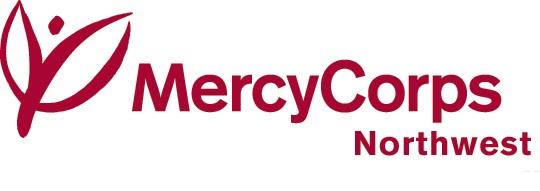 Business PlanBusiness Name:Owner(s):Date:Website address:Email addressTABLE OF CONTENTSEXECUTIVE SUMMARYThe Executive Summary is a one page summary of the business plan.  Write the Executive Summary only after the rest of the plan has been written.  The Executive Summary should be persuasive, compelling, and targeted to your audience.  Hit on the high points of your business plan in a way that the reader will have a very good idea of what you do and how you will be successful.It should include a paragraph for each of the following (also found within the business plan): Description of the business – What is the nature of your business and how are you meeting a need in the marketplace?  What is your Unique Value Proposition (UVP)? Age of the business – How long have you been around, or when will your business launch? What is your experience?Products and services – Be clear about what you offer, and who you will sell to (consumers, organizations, businesses…)Competitive differentiation – What is your niche?  What makes you different than the rest? Marketing goals – How will you reach customers? Sales and profit goals – What are your financial goals for the next year – sales (dollar amount and units sold), profit, etc.?Financing requirements – What type of financing is required, and how will it grow your business?  OPERATIONAL PLANName of business:Type of business:Business Description  Choose what applies to your business and describe in detail.  Delete what does not apply.Wholesale – Selling for resale.  Describe the development of your product from raw materials to finished item.Retail – Selling directly to the consumer.  Describe the products you sell and provide information about your suppliers.  What is your system for managing or tracking inventory?Service – A retail business that deals in activities for the benefits of others.  What is your service, who will be doing the work, and where will the service be performed?Location  Address and telephone number of your business. Describe the space.  Why does it make sense to locate your business there? Management and PersonnelWho is involved in your business and what does each person do?What is the background of each employee?  What particular certification or training of each person in the business?Owner’s Experience and BackgroundTechnical: What education, training, or experience have you had producing your product/service? Remember that experience in related or similar activities is important.Marketing/Sales: What education, training, or experience have you had in marketing or sales? Experience as a volunteer with your church, or other local civic or charity organizations is important.Financial: What education, training, or experience have you had managing finances? This includes balancing a checkbook, keeping books or files or preparing taxes, using Quickbooks or Excel.Planning/Organizing: What education, training, or experience have you had organizing people or projects? Activities for which you weren’t paid (like running a home, or volunteer) are important.Legal Structure  Choose one below and delete the rest.  Describe your reasons for choosing this particular structure.Permits and LicensesList the permits or licenses you will need or currently have. Indicate if you already have the permits or license, and state the number of each. Occupational LicensePrivilege License -- City and/or County (also known as Business License)Name Registration		ABN or DBA _________________________Incorporation Papers		Registry #   ___________________________Sales Tax (WA Only)Employer ID # (Federal & State) 	 EIN # ________________________OtherAccounting & Record KeepingList the records that are necessary for you to keep. Describe your record keeping system. Are you using a software package? Ledger books? Please specify which system you are using, e.g. Quickbooks, etc.  How often will you maintain your records – once per week?  Once per month?InsuranceDescribe your business insurance needs.  What policy do you have?  What does it cover you from?  Will you need additional coverage in the future?  If you do not have current business insurance, why not? At what point will you obtain insurance?MARKETING PLANMission Statement1-2 sentences that describe the core purpose(s) of your business. Market NeedsWhat benefits will your customers gain by using your products? What are you really selling? Why will your customers buy from you?  What specific market need are you fulfilling?  What has your focus group told you from Foundations?Target MarketGive an overview of demographics of key target markets – income, age, gender, geography, family status, ethnicity, etc.  What are their habits?  Why type of clientele will become paying customers?Be sure to include research, facts and figures in this section.Market PotentialDescribe the size and scope of your target market.  What are your numbers for your industry as a whole?  What are your industry numbers for your demographic and area?  If you are a location based business, what is the population of your neighborhood/city/county?  What percentage of people in your area do you expect to convert into customers?Be sure to include research, facts and figures in this section.Business AdvisorsList out any advisors, business counseling or other resources you have accessed.Marketing Outreach PlanA marketing plan does not need to be expensive or sophisticated.  It just needs to be an action oriented plan!  It’s good to look at your marketing activities in 3 month increments.  (Not all of your efforts will pay off in 3 months, and may stay on the plan longer).   It is also important that you have different ways and strategies to reach your target market, which is why there are 3 categories below.For the next 3 months, determine the activities in these marketing categories.  Make sure that you know how you will measure the effectiveness of each activity at the end of 3 months. (For example, # hits on a social media site, sales from a networking event, etc.)Online/Social MediaPeople/NetworkingOther Promotion and PublicityThe Value of CompetitorsUse this worksheet to evaluate your competition.  Summarize the information in text form.Pricing StrategyWhat is your pricing structure?  Give the business logic behind the decision, and answer the following questions:   Does it match your image, how you want your product to be perceived?How does it compare to your competitors?  Does it match your target market?  Does it match demand?SWOT Analysis A SWOT analysis examines your Strengths, Weaknesses, Opportunities and Threats.  Strengths and Weaknesses are internal to you and the organization.  Opportunities and Threats are external to your business. List your strengths as a business owner, and the strengths of your business.List your weaknesses as a business owner and the weaknesses of your business.What business opportunities are available for your business?  What threats in the external environment does your business face?  A new competitor coming in, new regulations, an economic slump, etc.FINANCIAL PLANMonthly Personal Budget ChartCustomize to your particular needs and business.  These are examples of subcategories.  Your business income should reflect what you personally draw from the business for income/pay and is not the same as your business sales.Start-Up / Expansion Costs / Purchase ListList the items you need to purchase to open your doors for the first time, or what is necessary for your next stage of business growth.  Customize this worksheet to meet your particular business’s needs—these are only suggestions. It is helpful to show a subtotal for each category. Please provide a duplicate list for items you have already purchased for your business. Sources of FinancingIndicate where you will get the money to finance your business.List the names, addresses, and phone numbers of your investors.Overhead Business Costs   List the monthly expenses you incur regardless of what your monthly sales are (also referred to as “fixed costs”). Customize this sheet to meet your individual needs. Break-Even PointThis will show you how many units you need to sell to cover your costs. Complete this analysis for each unit you sell.Profit and Loss StatementIt is an excel worksheet that will guide you through the process of inputting sales and expenses.  It will automatically pre-populate information on your Business Cash Flow.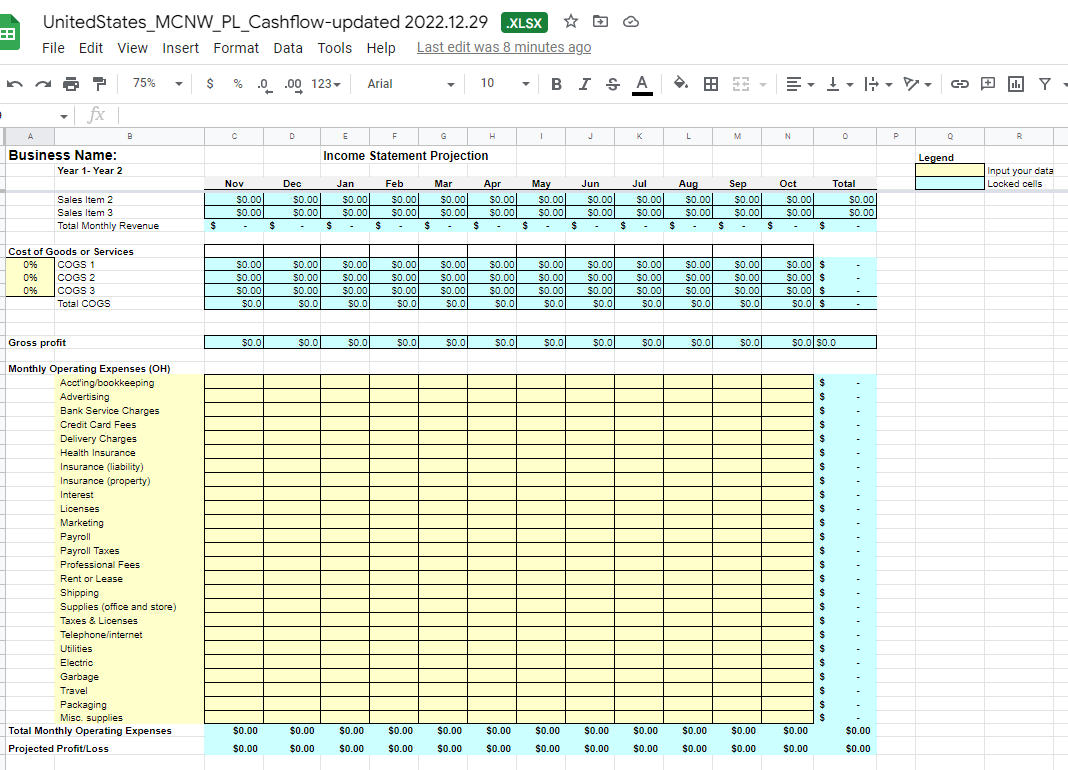 Cash Flow ProjectionAn excel worksheet with formulas is on the web: http://www.mercycorpsnw.org/docs/Personal_Cashflow-1.xls The information  you input into the Profit and Loss Statement will automatically populate this form.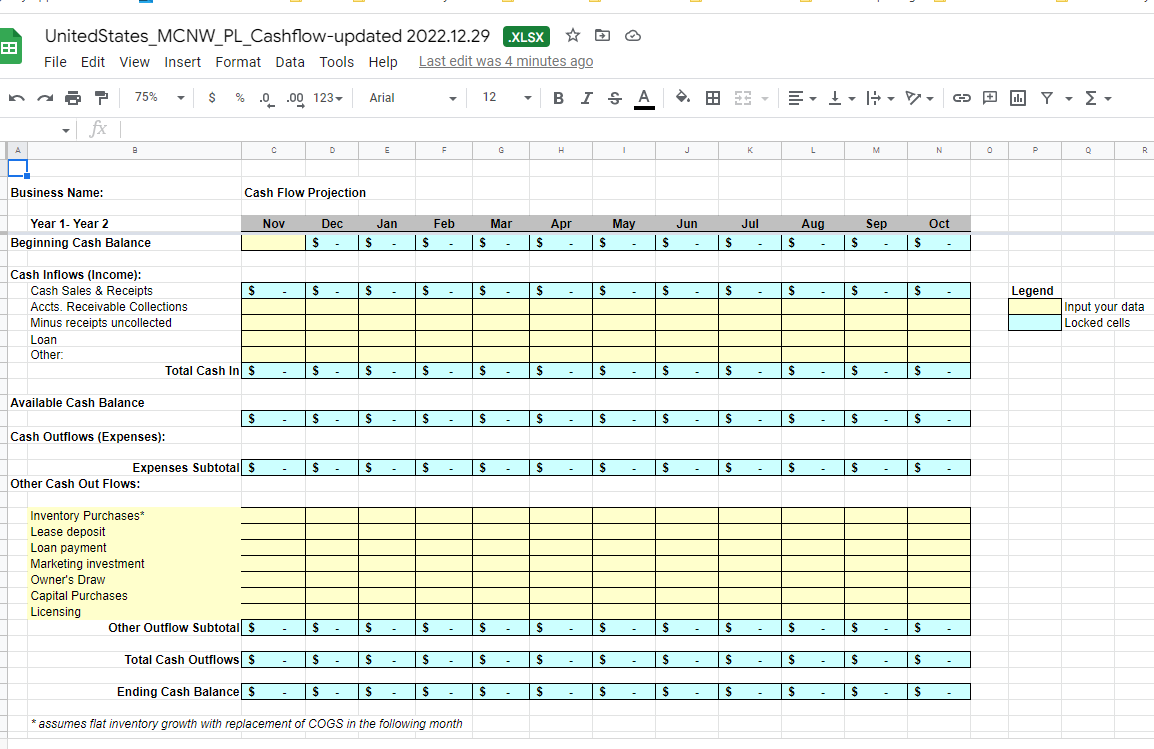 Sole ProprietorshipCorporation (C Corp.)General PartnershipCorporation (S Corp.)Limited Liability Company (LLC)OtherWhatFrequencyHow to measureCost Google Ads/AdSensePer click per day costNumber of new patients or inquiries/month from ad $5 - $20/dayWhatFrequencyHow to measureCost Networking group1 per monthNumber of interactions and demographics collected $100 per annual membershipFree Library Talks1 per quarterDemographics collected$0WhatFrequencyHow to measureCostDirect mailings Per month New Pt. encounters/mailing$0.46 per letter – avg $12 per monthNameYour Business Name HereCompetitor 1(Insert Name)Competitor2(Insert Name)Competitor3(Insert Name)LocationQualityRange or type of servicesPriceHow they marketTarget marketOther things you’ve learned about how you compare to your competitionCustomer serviceMonthlyTotalsIncomeSalary or wages$Business income$Total IncomingExpensesRentUtilitiesPhoneGas/ElectricWaterGarbageCredit card paymentsFoodGroceriesDining outEntertainmentHome/renters insuranceHealth insuranceLoan paymentStudent Loan Other Loan Taxes Total expenses$Category(Examples)ItemQtyWhere will you buy?CostNew or used?Total CostPurchased?(Y/N)FurnitureLicensesOffice suppliesInventory EquipmentOtherTotalSourceInvestmentLoanPersonal SavingsRelativesFriendsLoanOthersTotal (must equal or exceed total start-up costs)ExpensesRentUtilitiesPhone/internetGas/ElectricWaterGarbageAutomobile (for work)GasInsuranceMaintenance/repairHome/renters insuranceHealth insuranceLoan paymentTaxes PromotionProfessional fees (legal or accounting)Office SuppliesRepair / MaintenanceMisc. expenseTotal expensesLine Break Even Point 1OH monthly cost2Gross Profit per unit3Break Even Point  (line 1 divided by line 2)Line Gross Profit   $1Price of one sales unit (what your customers pay)2Cost of one sales unit3Gross Profit per unit (Line 1 minus line 2)